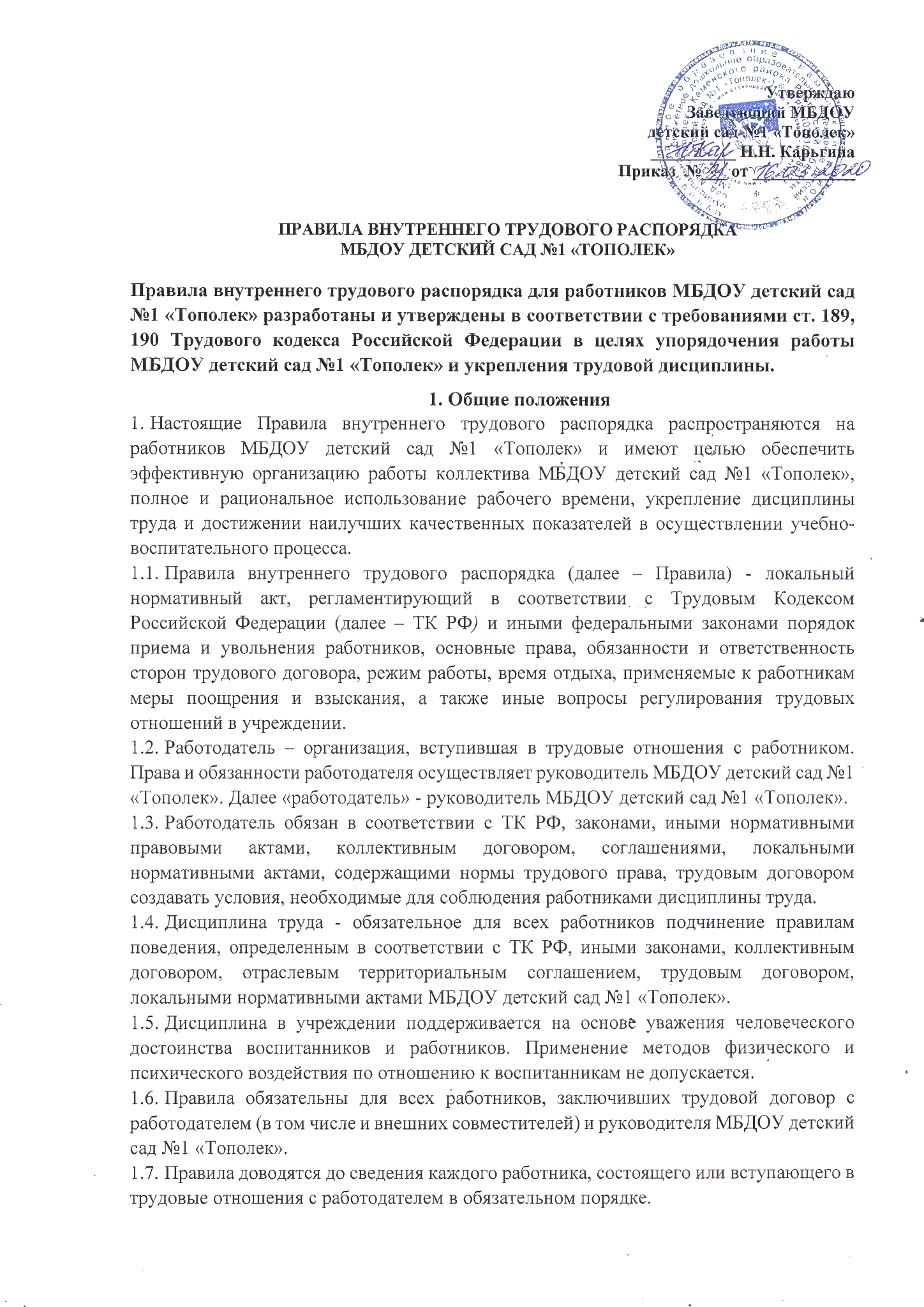 1.8Настоящие правила внутреннего трудового распорядка утверждает трудовой коллектив МБДОУ детский сад №1 «Тополек» по представлению администрации и профсоюзного комитета.1.9.Вопросы, связанные с применением Правил внутреннего трудового распорядка, решаются администрацией МБДОУ детский сад №1 «Тополек», а также трудовым коллективом в соответствии с их полномочиями и действующим законодательством.Порядок приема и перевода работниковТрудовые отношения возникают между работником и работодателем на основании трудового договора, который заключается в соответствии с Трудовым кодексом РФ.До подписания трудового договора работодатель знакомит работника под подпись с настоящими Правилами внутреннего трудового распорядка, локальными нормативными актами, непосредственно связанными с трудовой деятельностью работника.При заключении трудового договора претендент на работу обязан предъявить работодателю (если иное не установлено Трудовым кодексом РФ и иными федеральными законами):Паспорт (иной документ, удостоверяющий личность);Трудовую книжку и (или) сведения о трудовой деятельности, за исключением следующих случаев:если трудовой договор заключается впервые. В этом случае трудовую книжку оформляет работодатель;если работник поступает на работу по совместительству.Документ, подтверждающий регистрацию в системе индивидуального (персонифицированного) учета, в том числе в форме электронного документа (за исключением случая, когда претендент поступает на работу впервые и не имеет открытого индивидуального лицевого счета);Документы воинского учета, если на работу поступает военнообязанный или лицо, подлежащее призыву на военную службу;Документ об образовании и (или) о квалификации или наличии специальных знаний, если работник поступает на работу, которая требует соответствующих специальных знаний или специальной подготовки;Справку о наличии (отсутствии) судимости и (или) факта уголовного преследования либо о прекращении уголовного преследования по реабилитирующим основаниям, выданную в установленном порядке и по установленной форме, если лицо поступает на работу, связанную с деятельностью, для которой в соответствии с федеральным законом не допускаются лица, имеющие (имевшие) судимость, подвергающиеся (подвергавшиеся) уголовному преследованию;Медицинское заключение об отсутствии противопоказаний по состоянию здоровья.Претендент на работу проходит за счет работодателя обязательный предварительный (при поступлении на работу) медицинский осмотр.К педагогической деятельности допускаются лица, имеющие образовательный ценз, который определяется в порядке, установленном законодательством Российской Федерации в сфере образования.К трудовой и педагогической деятельности в сфере образования, воспитания, развития несовершеннолетних, не допускаются лица:- лишенные права заниматься педагогической деятельностью в соответствии с вступившим в законную силу приговором суда;- имеющие или имевшие судимость, подвергающиеся или подвергавшиеся уголовному преследованию (за исключением лиц, уголовное преследование в отношении которых прекращено по реабилитирующим основаниям) за преступления против жизни и здоровья свободы, чести и достоинства личности (за исключением незаконного помещения в психиатрический стационар, клеветы и оскорбления), половой неприкосновенности и половой свободы личности, против семьи и несовершеннолетних, здоровья населения и общественной нравственности, а также против общественной безопасности, имеющие неснятую или непогашенную судимость за умышленные тяжкие и особо тяжкие преступления, признанные недееспособными в установленном федеральным законом порядке;- имеющие заболевания, предусмотренные перечнем, утвержденным федеральным органом исполнительной власти, осуществляющим функции по выработке государственной политики и нормативно-правому регулированию в области здравоохранения.При заключении трудового договора в нем по соглашению сторон может быть предусмотрено условие об испытании работника, которое устанавливается для того, чтобы проверить, соответствует работник поручаемой работе или нет.Если в трудовом договоре отсутствует условие об испытании, то работник считается принятым на работу без испытания.При фактическом допуске работника к работе без оформления письменного трудового договора условие об испытании может быть включено в текст трудового договора, только если до начала работы такое условие работник и работодатель оформили в виде отдельного соглашения.Во время испытания на работника распространяются все нормы трудового законодательства, коллективного договора, соглашений и локальных нормативных актов.Срок испытания для работника не может превышать трех месяцев. При заключении трудового договора на срок от двух до шести месяцев испытание не может превышать двух недель.2.5.3.1. В срок испытания не засчитываются период временной нетрудоспособности работника и другие периоды, когда он фактически отсутствовал на работе.2.5.3.2. Условие трудового договора об испытании не применяется, если работнику в соответствии с Трудовым кодексом РФ, иными федеральными законами нельзя устанавливать испытание при приеме.Работодатель заключает трудовые договоры с работником на неопределенный срок, а в случаях, предусмотренных Трудовым кодексом РФ, иными федеральными законами, - срочный трудовой договор. Срочный трудовой договор заключается на срок не более пяти лет, если иной срок не установлен Трудовым кодексом РФ, иными федеральными законами.Если заключается срочный трудовой договор, то в него обязательно включается условие о сроке его действия и обстоятельствах (причинах), послуживших основанием для его заключения в соответствии с Трудовым кодексом РФ или иным федеральным законом.Если в трудовом договоре условие о сроке его действия отсутствует, то трудовой договор заключен на неопределенный срок.Трудовой договор заключается в письменной форме, составляется в двух экземплярах, каждый из которых подписывают стороны. Один экземпляр - для работника, другой - для работодателя. На экземпляре трудового договора работодателя работник ставит свою подпись о получении экземпляра трудового договора.Трудовой договор, не оформленный письменно, считается заключенным, если работник приступил к работе с ведома или по поручению работодателя или его уполномоченного на это представителя. В этом случае работодатель должен оформить письменный трудовой договор в течение трех рабочих дней со дня фактического допуска работника к работе.Трудовой договор вступает в силу со дня его подписания работником и работодателем, если иное не установлено Трудовым кодексом РФ, другими федеральными законами, иными нормативными правовыми актами РФ или трудовым договором, либо со дня фактического допущения работника к работе с ведома или по поручению работодателя или его уполномоченного на это представителя.Работник обязан приступить к исполнению трудовых обязанностей со дня, определенного трудовым договором. Если в трудовом договоре не определен день начала работы, то работник должен приступить к работе на следующий рабочий день после вступления такого договора в силу.Если работник не приступил к работе в день начала работы, работодатель имеет право аннулировать трудовой договор. На основании заключенного трудового договора издается приказ (распоряжение) о приеме работника на работу. Содержание приказа должно соответствовать условиям заключенного трудового договора.Приказ о приеме на работу объявляется работнику под подпись в трехдневный срок со дня фактического начала работы. По требованию работника работодатель выдает ему надлежаще заверенную копию указанного приказа.Обязательным приложением к договору является должностная инструкция, а также, при наличии оснований, – договор о полной материальной ответственности. Заключение договора с работником о полной материальной ответственности происходит при приеме и оформлении его на работу в соответствии с Перечнем должностей и работ, замещаемых или выполняемых работниками, с которыми учреждение может заключать письменные договоры о полной материальной ответственности за обеспечение сохранности ценностей, переданных им для хранения (Приложение 1).Изменение существенных условий трудового договора по инициативе работодателя допускается в связи с изменениями организационных или технологических условий труда при продолжении работником работы без изменения его трудовой функции (работы по определенной специальности, квалификации или должности). Работодатель в срок не менее чем за два месяца наряду с работниками ставит в известность в письменной форме профком МБДОУ детского сада №1 «Тополек» об организационных или технологических изменениях условий труда, если они влекут за собой изменение обязательных условий трудовых договоров работников. Если работник не согласен с продолжением работы в новых условиях, то работодатель обязан в письменной форме предложить ему иную имеющуюся в учреждении работу, соответствующую его квалификации и состоянию здоровья, а при отсутствии такой работы – вакантную нижестоящую должность или нижеоплачиваемую работу, которую работник может выполнять с учётом его квалификации и состояния здоровья.На каждого работника ведется личное дело, которое состоит из копии документов об образовании, квалификации, профессиональной подготовке, выписок из приказов о назначении, переводе, поощрениях и увольнениях. На всех работников заполняется личная карточка формы Т-2. Личное дело и личная карточка хранятся в данном образовательном учреждении.Трудовые книжки ведутся работодателем на каждого работника, проработавшего свыше пяти дней, если эта работа является для работников основной.Перевод работника на другую работу производится с их согласия, кроме случаев, когда закон допускает временный перевод без согласия работника: по производственной необходимости, для замещения временно отсутствующего работника.При переводе работника в установленном порядке на другую работу работодатель обязан:- ознакомить с порученной работой, условиями и оплатой труда, локальными нормативными актами, разъяснить его права и обязанности согласно должностным инструкциям;- проинструктировать по охране труда и технике безопасности, производственной санитарии и гигиене, противопожарной безопасности и организации охраны жизни и здоровья детей с оформлением инструктажа в журнале установленного образца.Порядок увольнения работниковПрекращение трудового договора регулируется главой 13 Трудового кодекса РФ и производится в порядке и по основаниям, предусмотренным Трудовым кодексом РФ, иными федеральными законами.Прекращение трудового договора оформляется приказом работодателя. С ним работник должен быть ознакомлен под подпись. А если работник отказывается от ознакомления или приказ невозможно довести до его сведения, то на приказе делается соответствующая запись.Если увольнение работника является дисциплинарным взысканием, то приказ работодателя об увольнении должен быть объявлен этому работнику под подпись в течение трех рабочих дней (не считая времени отсутствия работника на работе). Если работник отказывается ознакомиться с приказом под подпись, на приказе делается соответствующая запись и составляется соответствующий акт. Днем прекращения трудового договора во всех случаях является последний день работы работника, за исключением случаев, когда работник фактически не работал, но за ним, в соответствии с Трудовым кодексом РФ или иным федеральным законом, сохранялось место работы.В день прекращения трудового договора работодатель обязан выдать работнику трудовую книжку или предоставить сведения о трудовой деятельности у данного работодателя и произвести с ним расчет в соответствии с Трудовым кодексом РФ. Если это сделать невозможно из-за отсутствия работника либо его отказа от ее получения, уполномоченный представитель работодателя направляет работнику уведомление о необходимости явиться за трудовой книжкой либо дать согласие отправить ее по почте. Работнику, не получившему трудовую книжку после увольнения, она выдается на основании его письменного обращения в течение трех рабочих дней со дня получения работодателем данного обращения.По письменному заявлению работника работодатель также обязан выдать ему заверенные надлежащим образом копии документов, связанных с работой. Трудовые книжки (дубликаты трудовых книжек), не полученные работниками при увольнении, работодатель хранит до востребования в соответствии с требованиями к их хранению, установленными законодательством РФ об архивном деле.Запись в трудовую книжку или в сведения о трудовой деятельности у данного работодателя об основании и причине увольнения вносится в точном соответствии с Трудовым кодексом РФ или иным федеральным законом и со ссылкой на соответствующие статью, часть статьи, пункт статьи Трудового кодекса РФ или иного федерального закона. В день увольнения работнику выплачиваются все суммы, причитающиеся от работодателя и не оспариваемые работодателем. Если в этот день работник отсутствовал, то соответствующие суммы должны быть выплачены не позднее дня, следующего за днем предъявления уволенным работником требования о расчете.  При увольнении работник не позднее дня прекращения трудового договора возвращает все переданные ему работодателем для осуществления трудовой функции документы, оборудование, инструменты и иные товарно-материальные ценности, а также документы, образовавшиеся при исполнении трудовой функции.Основные права работниковРаботник имеет право на:Заключение, изменение, расторжение трудового договора в порядке и на условиях, установленных Трудовым кодексом РФ, иными федеральными законами.Предоставление ему работы, обусловленной трудовым договором.Рабочее место, которое соответствует государственным нормативным требованиям охраны труда и условиям, предусмотренным коллективным договором.Своевременную и в полном объеме выплату заработной платы в соответствии со своей квалификацией, сложностью труда, количеством и качеством выполненной работы.Отдых, который обеспечивается установлением нормальной продолжительности рабочего времени, сокращенного рабочего времени для отдельных профессий и категорий работников, предоставлением еженедельных выходных дней, нерабочих праздничных дней, оплачиваемых ежегодных отпусков.Полную достоверную информацию об условиях труда и требованиях охраны труда на рабочем месте, включая реализацию прав по законодательству о специальной оценке условий труда.Подготовку и дополнительное профессиональное образование в порядке, установленном Трудовым кодексом РФ, иными федеральными законами.Объединение, включая право создавать профсоюзы и вступать в них.Участие в управлении ДОУ в формах, предусмотренных Трудовым кодексом РФ, иными федеральными законами и коллективным договором. Ведение коллективных переговоров и заключение коллективных договоров и соглашений через своих представителей, а также получение информации о выполнении коллективного договора, соглашений.Защиту своих трудовых прав, свобод и законных интересов всеми не запрещенными законом способами.Разрешение индивидуальных и коллективных трудовых споров, включая право на забастовку, в порядке, установленном Трудовым кодексом РФ, иными федеральными законами.Возмещение вреда, причиненного ему из-за исполнения трудовых обязанностей, и компенсацию морального вреда в порядке, установленном Трудовым кодексом РФ, иными федеральными законами.Обязательное социальное страхование в случаях, предусмотренных федеральными законами.Предоставление предусмотренных Трудовым кодексом РФ гарантий при прохождении диспансеризации.Работники при прохождении диспансеризации в порядке, предусмотренном законодательством в сфере охраны здоровья, имеют право на освобождение от работы на один рабочий день один раз в три года с сохранением за ними места работы (должности) и среднего заработка.Работники, не достигшие возраста, дающего право на назначение пенсии по старости, в том числе досрочно, в течение пяти лет до наступления такого возраста и работники, являющиеся получателями пенсии по старости или пенсии за выслугу лет, при прохождении диспансеризации в порядке, предусмотренном законодательством в сфере охраны здоровья, имеют право на освобождение от работы на два рабочих дня один раз в год с сохранением за ними места работы (должности) и среднего заработка.Работник освобождается от работы для прохождения диспансеризации на основании его письменного заявления, при этом день (дни) освобождения от работы согласовывается (согласовываются) с работодателем. Иные права, предусмотренные трудовым законодательством и иными нормативными правовыми актами, содержащими нормы трудового права, локальными нормативными актами, трудовым договором, коллективным договором и соглашениями.Основные обязанности работника5.1. Работник обязан:5.1.1. Добросовестно исполнять трудовые обязанности, возложенные на него трудовым договором.5.1.2. Соблюдать настоящие правила внутреннего трудового распорядка, локальные нормативные акты работодателя.5.1.3. Соблюдать трудовую дисциплину.5.1.4. Выполнять установленные нормы труда.5.1.5. Соблюдать требования по охране труда и обеспечению безопасности труда.5.1.6. Бережно относиться к имуществу работодателя, других работников, а также к имуществу третьих лиц, которое находится у работодателя, если работодатель несет ответственность за сохранность этого имущества.5.1.7. Незамедлительно сообщать непосредственному или вышестоящему руководителю о возникновении ситуации, которая может представлять угрозу жизни и здоровью людей, сохранности имущества работодателя, работников, а также имуществу третьих лиц, которое находится у работодателя и работодатель несет ответственность за сохранность этого имущества, о несчастном случае, произошедшем на производстве, об ухудшении состояния своего здоровья, в том числе о проявлении признаков острого профессионального заболевания (отравления).5.1.8. Проходить обучение безопасным методам и приемам выполнения работ, и оказанию первой помощи пострадавшим на производстве, инструктаж по охране труда, стажировку на рабочем месте, проверку знания требований охраны труда.5.1.9. Проходить в случаях, предусмотренных Трудовым кодексом РФ и иными федеральными законами, обязательные предварительные (при поступлении на работу) и периодические (в течение трудовой деятельности) медицинские осмотры, внеочередные медицинские осмотры по направлению работодателя.5.1.10. Проходить обязательную вакцинацию в соответствии с национальным календарем профилактических прививок, а также по эпидемиологическим показаниям.5.1.11. Правильно применять средства индивидуальной защиты.5.1.12. Поддерживать свое рабочее место в порядке и чистоте.5.1.13. Соблюдать установленный работодателем порядок хранения документов, материальных и денежных ценностей.5.1.14. Вести себя вежливо и не допускать:1) грубого поведения;2) любого вида высказываний и действий дискриминационного характера по признакам пола, возраста, расы, национальности, языка, гражданства, социального, имущественного или семейного положения, политических или религиозных предпочтений;3) угроз, оскорбительных выражений или реплик, действий, препятствующих нормальному общению или провоцирующих противоправное поведение.5.1.15. Соблюдать запрет работодателя на использование в личных целях инструментов, приспособлений, техники, оборудования, документации и иных средств, в том числе сети Интернет, предоставленных работодателем работнику для исполнения трудовых обязанностей.5.1.16. Соблюдать запрет работодателя на использование рабочего времени для решения вопросов личного характера, в том числе для личных телефонных разговоров, компьютерных игр, чтения книг, газет, иной литературы, не связанной с трудовой деятельностью работника.5.1.17. Соблюдать запрет работодателя на курение на территории и в помещениях ДОУ.5.1.18. Соблюдать запрет работодателя на употребление в рабочее время алкогольных напитков, наркотических и токсических веществ.5.1.19. Соблюдать правила внешнего вида, установленные работодателем.5.1.20. Соблюдать действующий у работодателя контрольно-пропускной режим.5.1.21. В случае невыхода на работу в связи с временной нетрудоспособностью или по иной причине известить о причинах невыхода непосредственного руководителя любым доступным способом (по телефону, по электронной почте, иным способом).5.1.22. Исполнять иные обязанности, предусмотренные трудовым законодательством и иными нормативными правовыми актами, содержащими нормы трудового права, локальными нормативными актами, трудовым договором, коллективным договором и соглашениями.Основные права работодателяРаботодатель имеет право: Заключать, изменять и расторгать трудовые договоры с работниками в порядке и на условиях, которые установлены Трудовым кодексом РФ, иными федеральными законами.Вести коллективные переговоры и заключать коллективные договоры.Поощрять работников за добросовестный эффективный труд.Требовать от работников исполнения ими трудовых обязанностей, бережного отношения к имуществу работодателя, работников, к имуществу третьих лиц, которое находится у работодателя и по которому работодатель несет ответственность за сохранность этого имущества, соблюдения настоящих Правил внутреннего трудового распорядка.Привлекать работников к дисциплинарной и материальной ответственности в порядке, установленном Трудовым кодексом РФ, иными федеральными законами.Принимать локальные нормативные акты и требовать от работников их соблюдения, в том числе требовать от работников соблюдения запретов на:1) использование в личных целях инструментов, приспособлений, техники, оборудования, документации и иных средств, в том числе сети Интернет, предоставленных работодателем работнику для исполнения трудовых обязанностей;2) использование рабочего времени для решения вопросов личного характера, в том числе для личных телефонных разговоров, компьютерных игр, чтения книг, газет, иной литературы, не связанной с трудовой деятельностью работника; 3) курение на территории и в помещениях ДОУ;4) употребление в рабочее время алкогольных напитков, наркотических и токсических веществ.Требовать от работника поддерживать свое рабочее место в порядке и чистоте, соблюдать контрольно-пропускной режим.Требовать от работника вежливого поведения и не допускать:1) грубого поведения;2) любого вида высказываний и действий дискриминационного характера по признакам пола, возраста, расы, национальности, языка, гражданства, социального, имущественного или семейного положения, политических или религиозных предпочтений;3) угроз, оскорбительных выражений или реплик, действий, препятствующих нормальному общению или провоцирующих противоправное поведение.Создавать объединения работодателей в целях представительства и защиты своих интересов и вступать в них.Реализовывать права согласно законодательству о специальной оценке условий труда.Осуществлять иные права, предусмотренные трудовым законодательством и иными нормативными правовыми актами, содержащими нормы трудового права, локальными нормативными актами, коллективным договором, соглашениями и трудовым договором.Основные обязанности работодателяОсновные обязанности работодателя7.1. Работодатель обязан:7.1.1. Соблюдать трудовое законодательство и иные нормативные правовые акты, в том числе локальные нормативные акты, а также условия соглашений и трудовых договоров.7.1.2. Предоставлять работникам работу, обусловленную трудовым договором.7.1.3. Обеспечивать безопасность, а также условия труда, которые соответствуют государственным нормативным требованиям охраны труда.7.1.4. Обеспечивать работников оборудованием, инструментами, технической документацией и иными средствами, необходимыми для исполнения ими трудовых обязанностей.7.1.5. Обеспечивать работникам равную оплату за труд равной ценности, не допускать дискриминации.7.1.6. Выплачивать в полном размере причитающуюся работникам заработную сроки, установленные в соответствии с Трудовым кодексом РФ, коллективным договором, правилами внутреннего распорядка, трудовыми договорами.Если день выплаты совпадает с выходным или нерабочим праздничным днем, заработная плата выплачивается работнику накануне этого выходного (нерабочего праздничного) дня.7.1.7. Вести коллективные переговоры, а также заключать коллективный договор в порядке, установленном Трудовым кодексом РФ.7.1.8. Предоставлять представителям работников полную и достоверную информацию для заключения коллективного договора, соглашения и контроля за их выполнением.7.1.9. Знакомить работников под роспись с локальными нормативными актами, непосредственно связанными с их трудовой деятельностью.7.1.10. Своевременно выполнять предписания федерального органа исполнительной власти, уполномоченного на осуществление федерального государственного надзора за соблюдением трудового законодательства и иных нормативных правовых актов, содержащих нормы трудового права, других федеральных органов исполнительной власти, осуществляющих государственный контроль (надзор) в установленной сфере деятельности, уплачивать штрафы, наложенные за нарушения трудового законодательства и иных нормативных правовых актов, содержащих нормы трудового права.7.1.11. Рассматривать представления профсоюзов, иных избранных работниками представителей о выявленных нарушениях трудового законодательства, иных нормативных актов, принимать меры по устранению нарушений и извещать о принятых мерах.7.1.12. Создавать условия, обеспечивающие участие работников в управлении ДОУ в предусмотренных Трудовым кодексом РФ, иными федеральными законами и коллективным договором формах.7.1.13. Обеспечивать бытовые нужды работников, связанные с исполнением ими трудовых обязанностей.7.1.14. Осуществлять обязательное социальное страхование работников в порядке, установленном федеральными законами.7.1.15. Возмещать вред, причиненный работникам из-за исполнения ими трудовых обязанностей, а также компенсировать моральный вред в порядке и на условиях, которые установлены Трудовым кодексом РФ, другими федеральными законами и иными нормативными правовыми актами РФ.7.1.16. Отстранять от работы работников в случаях, предусмотренных Трудовым кодексом РФ, иными нормативными правовыми актами РФ.7.1.17. Исполнять иные обязанности, предусмотренные трудовым законодательством, в том числе законодательством о специальной оценке условий труда, и иными нормативными правовыми актами, содержащими нормы трудового права, коллективным договором, соглашениями, локальными трудовыми актами и трудовыми договорами.Режим работыВ учреждении установлена пятидневная рабочая неделя с двумя выходными днями – суббота, воскресенье.Время ежедневного начала работы МБДОУ детский сад №1 «Тополек» – 7.00 часов, время окончания работы МБДОУ детский сад №1 «Тополек» – 19.00 часов.Накануне нерабочих праздничных дней продолжительность рабочего дня сокращается на один час.Рабочее время работников определяется настоящими Правилами, утверждаемыми работодателем по согласованию с профсоюзным комитетом МБДОУ детский сад №1 «Тополек», условиями трудового договора.Для руководящих работников, работников из числа административно-хозяйственного, учебно-вспомогательного и обслуживающего персонала МБДОУ детский сад №1 «Тополек» (за исключением женщин, работающих в сельской местности) устанавливается нормальная продолжительность рабочего дня, которая не может превышать 40 часов в неделю.Для женщин, заключивших трудовой договор с образовательным учреждением, расположенным в сельской местности, установлена сокращенная продолжительность рабочего времени 36 часов в неделю (если иными законодательными актами не предусмотрена меньшая продолжительность).Для педагогических работников устанавливается сокращенная продолжительность рабочего времени – не более 36 часов в неделю. В зависимости от должности и (или) специальности педагогических работников с учетом особенностей их труда конкретная продолжительность рабочего времени устанавливается с учетом объемов учебной нагрузки и регулируется приказом «О продолжительности рабочего времени (нормах часов педагогической работы за ставку заработной платы) педагогических работников и о порядке определения учебной нагрузки педагогических работников, оговариваемой в трудовом договоре» от 22.12.2014 № 1601.Для всех работников МБДОУ детский сад №1 «Тополек» устанавливается график работы, который утверждается работодателем по согласованию с профсоюзным комитетом и предусматривает начало и окончание работы, перерыв для отдыха и питания.Педагогическим работникам, исполняющим трудовые обязанности по должности «воспитатель», и работникам, исполняющим трудовые обязанности по должностям «помощник воспитателя», «сторож» и «оператор газовой котельной», устанавливается сменный график работы.Основную часть времени работы педагогических работников составляют непосредственно занятия с воспитанниками. Другая часть работы педагогической работников, требующая затрат рабочего времени, которое не конкретизировано по количеству часов, вытекает из их должностных обязанностей, предусмотренных Уставом МБДОУ детский сад №1 «Тополек», тарификационными (квалификационными) характеристиками, и регулируется графиками и планами работы, в т.ч. личными планами педагогического работника.Периоды отмены образовательного процесса для воспитанников по санитарно-эпидемиологическим, климатическим и другим основаниям являются рабочим временем педагогических и других работников образовательного МБДОУ детский сад №1 «Тополек» и привлекаются к учебно-воспитательной, методической, организационной работе.Педагогам и другим работникам запрещается:изменять по своему усмотрению расписание занятий и график работы;изменять по своему усмотрению режим дня группы.Администрация организует учет явки на работу и уход с нее работников. В случае неявки на работу по болезни работник обязан при наличии возможности известить администрацию как можно раньше, а также предоставить листок временной нетрудоспособности в первый день выхода на работу.Привлечение работников МБДОУ детский сад №1 «Тополек» к выполнению работы, не предусмотренной Уставом МБДОУ детский сад №1 «Тополек», настоящими Правилами, должностными обязанностями, не допускается, за исключением работы, выполняемой в условиях чрезвычайных обстоятельств.Время отдыхаВремя отдыха - время, в течение которого работник свободен от исполнения трудовых обязанностей и которое он может использовать по своему усмотрению.Видами времени отдыха являются:перерывы в течение рабочего дня (смены);ежедневный (междусменный) отдых;выходные дни (еженедельный непрерывный отдых);нерабочие праздничные дни;отпуска.В течение рабочего дня (смены) работнику должен быть предоставлен перерыв для отдыха и питания продолжительностью не более двух часов и не менее 30 минут, который в рабочее время не включается. Продолжительность перерыва устанавливается трудовым договором между работником и работодателем.Трудовым договором может быть предусмотрено, что указанный перерыв может не предоставляться работнику, если установленная для него продолжительность ежедневной работы (смены) не превышает четырех часов.Предоставление перерыва для отдыха и питания невозможно:- для воспитателей;- для сторожей.У таких работников время отдыха и приема пищи включается в рабочее время.Педагогическим работникам, исполняющим трудовые обязанности по должности «воспитатель», которым в связи с непрерывным выполнением своих обязанностей в течение рабочего дня перерыв для приема пищи не устанавливается, обеспечивается возможность приема пищи одновременно вместе с воспитанниками.Работники, исполняющие трудовые обязанности по должности «сторож», которым в связи с непрерывным выполнением своих обязанностей в течение рабочего дня перерыв для приема пищи не устанавливается, могут принимать пищу в комнате отдыха и приёма пищи дежурной смены.Всем работникам предоставляются выходные дни (еженедельный непрерывный отдых). При пятидневной рабочей неделе работникам предоставляются два выходных дня – суббота и воскресенье.Работникам предоставляются нерабочие праздничные дни в соответствии с Трудовым кодексом РФ.Нерабочими праздничными днями в Российской Федерации являются:1, 2, 3, 4, 5, 6 и 8 января - Новогодние каникулы;7 января - Рождество Христово;23 февраля - День защитника Отечества;8 марта - Международный женский день;1 мая - Праздник Весны и Труда;9 мая - День Победы;12 июня - День России;4 ноября - День народного единства.Работа в выходные и нерабочие праздничные дни запрещается, за исключением случаев, предусмотренных Трудовым кодексом РФ. Привлечение работников к работе в выходные и нерабочие праздничные дни производится с их письменного согласия в случае необходимости выполнения заранее непредвиденных работ, от срочного выполнения которых зависит в дальнейшем нормальная работа ДОУ.Работа за выходной или нерабочий праздничный день оплачивается не менее чем в двойном размере. По желанию работника, работавшего в выходной или нерабочий праздничный день, ему может быть предоставлен другой день отдыха. В этом случае работа в выходной или нерабочий праздничный день оплачивается в одинарном размере, а день отдыха оплате не подлежит (ст. 153 ТК РФ).Привлечение работников к работе в выходные и нерабочие праздничные дни производится по письменному распоряжению работодателя.Работникам предоставляются ежегодные отпуска с сохранением места работы (должности) и среднего заработка.Право на использование отпуска за первый год работы возникает у работника по истечении шести месяцев его непрерывной работы у работодателя.До истечения шести месяцев непрерывной работы оплачиваемый отпуск по заявлению работника должен быть предоставлен:женщинам - перед отпуском по беременности и родам или непосредственно после него;работникам в возрасте до восемнадцати лет;работникам, усыновившим ребенка (детей) в возрасте до трех месяцев;в других случаях, предусмотренных федеральными законами.Отпуск за второй и последующие годы работы может предоставляться в любое время рабочего года в соответствии с очередностью предоставления ежегодных оплачиваемых отпусков, установленной у работодателя.Очередность предоставления оплачиваемых отпусков определяется ежегодно в соответствии с графиком отпусков, утверждаемым работодателем с учетом мнения выборного органа первичной профсоюзной организации не позднее чем за две недели до наступления календарного года. График отпусков обязателен как для работодателя, так и для работника.Работникам, имеющим трех и более детей в возрасте до двенадцати лет, ежегодный оплачиваемый отпуск предоставляется по их желанию в удобное для них время.Отдельным категориям работников в случаях, предусмотренных Трудовым кодексом и иными федеральными законами, ежегодный оплачиваемый отпуск предоставляется по их желанию в удобное для них время. По желанию мужа ежегодный отпуск ему предоставляется в период нахождения его жены в отпуске по беременности и родам независимо от времени его непрерывной работы у работодателя.По соглашению работника и работодателя ежегодный оплачиваемый отпуск может быть разделен на части, при этом хотя бы одна из частей отпуска должна быть не менее 14 календарных дней.Отпуск работника не должен совпадать по продолжительности с выходными днями.О времени начала отпуска работник должен быть извещен под роспись не позднее чем за две недели до его начала.Ежегодный основной оплачиваемый отпуск предоставляется работникам продолжительностью 28 календарных дней.Педагогическим работникам предоставляется ежегодный основной удлиненный оплачиваемый отпуск, продолжительность которого устанавливается Правительством Российской Федерации, а именно:- воспитатель – 42 календарных дня;- учитель – логопед – 56 календарных дней;- педагог – психолог – 56 календарных дней.Педагогические работники ДОУ, не реже чем через каждые 10 лет непрерывной педагогической работы имеют право на длительный отпуск сроком до одного года.По семейным обстоятельствам и другим уважительным причинам работнику по его письменному заявлению может быть предоставлен отпуск без сохранения заработной платы, продолжительность которого определяется по соглашению между работником и работодателем.Меры поощрения сотрудниковРаботодатель поощряет работников, добросовестно исполняющих трудовые обязанности (объявляет благодарность, выдает премию, почетной грамотой, представляет к званию лучшего по профессии).Работодатель вправе применить одновременно несколько видов поощрений.Решение о поощрении работника принимает руководитель.Порядок премирования определяется Положением о премировании работников.Меры взыскания, применяемые к работникамЗа совершение дисциплинарного проступка, то есть неисполнение или ненадлежащее исполнение работником по его вине возложенных на него трудовых обязанностей, работодатель имеет право применить следующие дисциплинарные взыскания:замечание;выговор;увольнение по соответствующим основаниям.За каждый дисциплинарный проступок может быть применено только одно дисциплинарное взыскание.Приказ (распоряжение) работодателя о применении дисциплинарного взыскания объявляется работнику под роспись в течение трех рабочих дней со дня его издания, не считая времени отсутствия работника на работе. Если работник отказывается ознакомиться с указанным приказом (распоряжением) под роспись, то составляется соответствующий акт.В течение срока действия дисциплинарного взыскания меры поощрения, указанные в пункте 10.1 настоящих Правил, к Работнику не применяются.Если в течение года со дня применения дисциплинарного взыскания работник не будет подвергнут новому дисциплинарному взысканию, то он считается не имеющим дисциплинарного взыскания.Работодатель до истечения года со дня применения дисциплинарного взыскания имеет право снять его с работника по собственной инициативе или по просьбе самого работника.Ответственность сторонРаботодатель имеет право привлекать Работника к материальной ответственности в порядке, установленном Трудовым кодексом РФ и иными федеральными законами. Трудовым договором или заключаемыми в письменной форме соглашениями, прилагаемыми к нему, может конкретизироваться материальная ответственность сторон этого договора. Расторжение трудового договора после причинения ущерба не влечет за собой освобождение Работника от материальной ответственности, предусмотренной Трудовым кодексом РФ или иными федеральными законами. Материальная ответственность Работника наступает в случае причинения им ущерба Работодателю в результате виновного противоправного поведения (действий или бездействия), если иное не предусмотрено Трудовым кодексом РФ или иными федеральными законами. Работник, причинивший прямой действительный ущерб Работодателю, обязан его возместить. Работник освобождается от материальной ответственности, если ущерб возник вследствие: действия непреодолимой силы; нормального хозяйственного риска; крайней необходимости или необходимой обороны; неисполнения Работодателем обязанности по обеспечению надлежащих условий для хранения имущества, вверенного Работнику. За причиненный ущерб Работник несет материальную ответственность в пределах своего среднего месячного заработка, если иное не предусмотрено Трудовым кодексом РФ или иными федеральными законами.В случаях, предусмотренных Трудовым кодексом РФ или иными федеральными законами, на Работника может возлагаться материальная ответственность в полном размере причиненного ущерба. Полная материальная ответственность Работника состоит в его обязанности возмещать причиненный Работодателю прямой действительный ущерб в полном размере.Письменные договоры о полной индивидуальной материальной ответственности могут заключаться с работниками, достигшими возраста восемнадцати лет и непосредственно обслуживающими или использующими имущество ДОУ.Размер ущерба, причиненного Работником Работодателю при утрате и порче имущества, определяется по фактическим потерям, исчисляемым исходя из рыночных цен, действующих на день причинения ущерба, но не может быть ниже стоимости имущества по данным бухгалтерского учета с учетом степени износа этого имущества.Истребование от Работника письменного объяснения для установления причины возникновения ущерба является обязательным. В случае отказа или уклонения Работника от представления указанного объяснения составляется соответствующий акт.Взыскание с виновного Работника суммы причиненного ущерба, не превышающей среднего месячного заработка, производится по распоряжению Работодателя. Распоряжение может быть сделано не позднее одного месяца со дня окончательного установления Работодателем размера причиненного Работником ущерба.Если месячный срок истек или Работник не согласен добровольно возместить причиненный Работодателю ущерб, а сумма причиненного ущерба, подлежащая взысканию с Работника, превышает его средний месячный заработок, то взыскание может осуществляться только судом. Работник, виновный в причинении ущерба Работодателю, может добровольно возместить его полностью или частично. По соглашению сторон трудового договора допускается возмещение ущерба с рассрочкой платежа. В этом случае Работник представляет Работодателю письменное обязательство о возмещении ущерба с указанием конкретных сроков платежей. В случае увольнения Работника, который дал письменное обязательство о добровольном возмещении ущерба, но отказался возместить указанный ущерб, непогашенная задолженность взыскивается в судебном порядке.С согласия Работодателя Работник может передать ему для возмещения причиненного ущерба равноценное имущество или исправить поврежденное имущество.Возмещение ущерба производится независимо от привлечения Работника к дисциплинарной, административной или уголовной ответственности за действия или бездействие, которыми причинен ущерб Работодателю.Материальная ответственность Работодателя наступает в случае причинения ущерба Работнику в результате виновного противоправного поведения (действий или бездействия), если иное не предусмотрено Трудовым кодексом РФ или иными федеральными законами.Работодатель, причинивший ущерб Работнику, возмещает этот ущерб в соответствии с Трудовым кодексом РФ и иными федеральными законами.Трудовым договором или заключаемыми в письменной форме соглашениями, прилагаемыми к нему, может конкретизироваться материальная ответственность Работодателя.Работодатель обязан возместить Работнику, не полученный им заработок во всех случаях незаконного лишения Работника возможности трудиться.Работодатель, причинивший ущерб имуществу Работника, возмещает этот ущерб в полном объеме. Размер ущерба исчисляется по рыночным ценам, действующим на день возмещения ущерба. При согласии Работника ущерб может быть возмещен в натуре.Работник направляет Работодателю заявление о возмещении ущерба. Работодатель обязан рассмотреть поступившее заявление и принять соответствующее решение в десятидневный срок со дня его поступления. В случае несогласия с решением Работодателя или неполучения ответа в установленный срок Работник имеет право обратиться в суд.При нарушении Работодателем установленного срока выплаты заработной платы, оплаты отпуска, выплат при увольнении и (или) других выплат, причитающихся Работнику, Работодатель обязан выплатить их с уплатой процентов (денежной компенсации) в размере, установленном ТК РФ.Моральный вред, причиненный Работнику неправомерными действиями или бездействием Работодателя, возмещается Работнику в денежной форме в размерах, определяемых соглашением сторон трудового договора.Заключительные положенияПо всем вопросам, не урегулированным в настоящих Правилах, работники и Работодатель руководствуются положениями Трудового кодекса РФ и иных нормативных правовых актов РФ.По инициативе Работодателя или работников в настоящие Правила могут вноситься изменения и дополнения в порядке, установленном трудовым законодательством.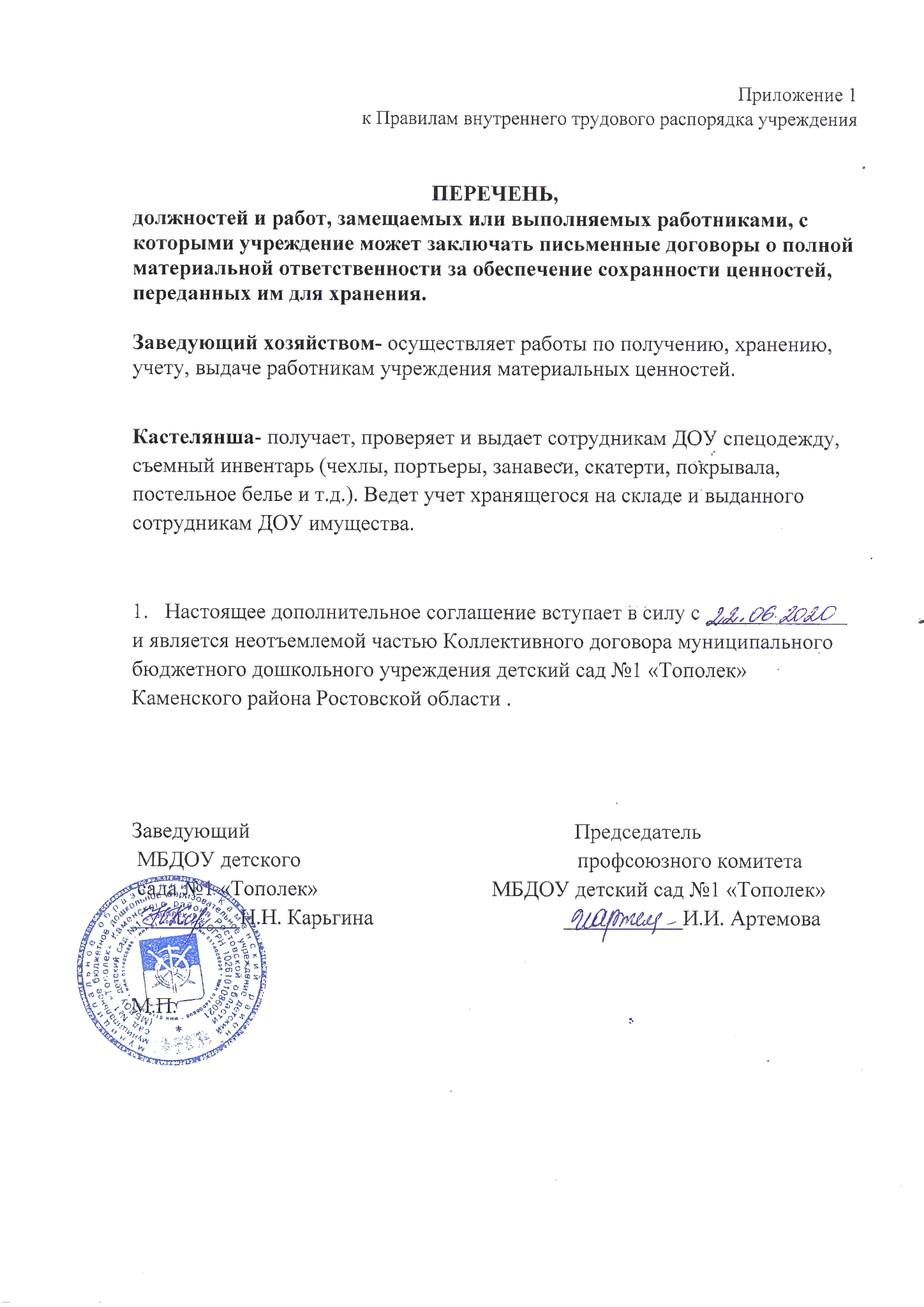 